Непосредственная образовательная деятельность по художественному творчеству в старшей группе                                      (с участием родителей  и                                          с использованием нетрадиционных техник)                                                                                                  «Новогодние игрушки                     и сувениры» 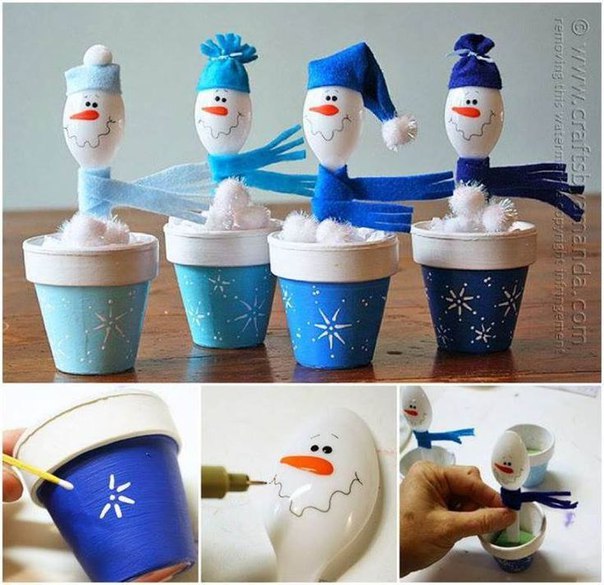 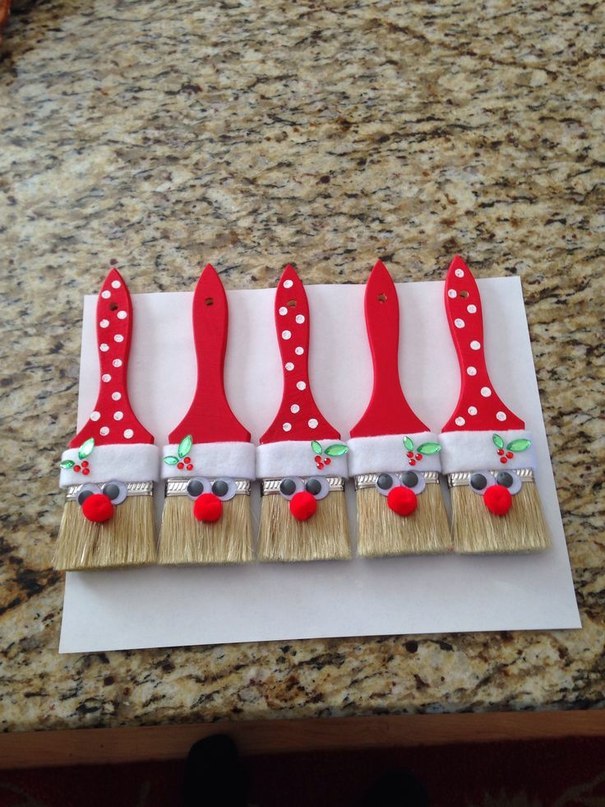 2017г. «Новогодние игрушки и сувениры» Цель:- Учить использовать нетрадиционные техники изготовления новогодних игрушек и сувениров из подручных средств (нитки для вязания, вата, кисточки малярные, одноразовые ложки, горшочки  и. т. д).                                                                                                    - Пробудить интерес к творчеству. - Создать условия для развития фантазии и воображения, для развития мелкой моторики рук.   - Развивать творческую активность, воображение, чувство композиции,                                                                                                   образное мышление, восприятие, фантазию, формировать чувство цвета.                                                                               - Вовлекать детей в коллективную работу, взаимодействие с родителями, учащимися начальной школы и со сверстниками. - Совершенствовать работу по взаимодействию родителей и ДОУ, школы и ДОУ.       Методы  и  приёмы: беседа, воображаемая ситуация, показ, наглядный, словесный.Материалы:  малярные  кисточки (шир. 5- 7см), салфетки красного цвета, глазки для поделок, куски меха белого цвета, ножницы, пластилин, одноразовые ложки, горшочки для рассады, ткань голубого цвета, вата, полукруги белого и зеленного цвета (для конуса), нить для вязания (мохер), стразы для украшения. Ход  НОД:Воспитатель и дети входят в зал под музыку П.И. Чайковского «Времена года. Зима» и здороваются с гостями                                                                         (Мамы сидят за столами- мастерскими) Организационный момент.  Воспитатель (рефлективный круг):Дружно за руки возьмитесь,                                                                                               И друг другу улыбнитесь.А, давайте, потрем ладошки и согреем их своим теплом. Теперь передадим свое тепло, нежность и свое хорошее настроение друг другу и всем нашим родителям и гостям!Посмотрите, как всем стало хорошо!(Игра, на развитие эмоционально – нравственной сферы  "Передача чувств"Цель:  учить передавать различные чувства невербальным способом).Воспитатель: Дети, посмотрите,  какой у нас красивый зал.  Обращают внимание на Снеговика. В руке у него письмо. Достают и читают.                                                                                      «Здравствуйте ребята. Пишет Вам Дедушка Мороз. Очень вас прошу помочь мне в изготовлении Новогодних игрушек и сувениров. Буду вам очень благодарен. Ваш Мороз»Воспитатель: Ну как, дети, поможем Дедушке Морозу? Воспитатель обращает внимание детей на Мастерские Мамы представляют свои Мастерские:Здравствуйте, ребята. Меня зовут ___________. У меня мастерская «Волшебная кисточка». Я приглашаю вас к себе.Здравствуйте, ребята. Меня зовут ___________. У меня мастерская «Волшебная ниточка». Буду рада видеть вас у себя.Здравствуйте, ребята. Меня зовут ___________. У меня мастерская «Волшебная ложка». Я приглашаю вас в свою мастерскую.Здравствуйте, ребята. Мы ученик 4 класса ____________________. У нас «Мастерская Дедушки Мороза». Мы  приглашаем вас к себе.(учащиеся 4 класса МКОУ СОШ №2)Дети по своему выбору расходятся по мастерским и садятся за столы. Воспитатель предлагает перед началом работы сделать пальчиковую гимнастику.Пальчиковая гимнастика «Елочка» Работа в мастерских (под музыку: Серебристые снежинки, Вальс снежинок, Чызджыты кафт)Изготовление Д.Мороза из малярной кисточки.Изготовление Снеговика из Ложки.Изготовление елочки из конуса и ниток для вязания.Изготовление Снежинок из палочек - мишуры.Воспитатель подходит в разные мастерские и спрашивает детей, что они делают, из чего и как?  (Ответы детей)Когда  сувениры и игрушки сделаны, воспитатель предлагает сделать физминутку.Физминутка «Зимой». Как интересно нам зимой!         (показывают большим пальцем вверх) 
На санках едем мы гурьбой,        (имитируют катание на санках) 
Потом в снежки мы поиграем,  (имитируют лепку и бросание снежков) 
Все дружно лыжи одеваем,        («одевают» лыжи, «берут» палки, «едут») 
Потом все встали на коньки,     (изображают катание на коньках) 
Зимой веселые деньки!                (показывают большим пальцем вверх)Воспитатель загадывает загадки о зиме. Дети проходят в мастерские, берут и показывают свои поделки гостям. Воспитатель предлагает  каждый сувенир и каждую игрушку отправить к Дедушке Морозу с пожеланием. Дети произносят свои пожелания и ставят игрушки рядом со Снеговиком. Воспитатель: Дети, а Снеговик что-то шевелится. Достает из-под Снеговика коробочку. Открывает и раздает маленькие презенты шоколадки – Снеговики, которые на мастер-классе изготовили гости-воспитатели.Стихотворение  Дж.Родари  «Новогоднее пожелание» для гостей в исполнении ребенка.Дети под музыку уходят из зала.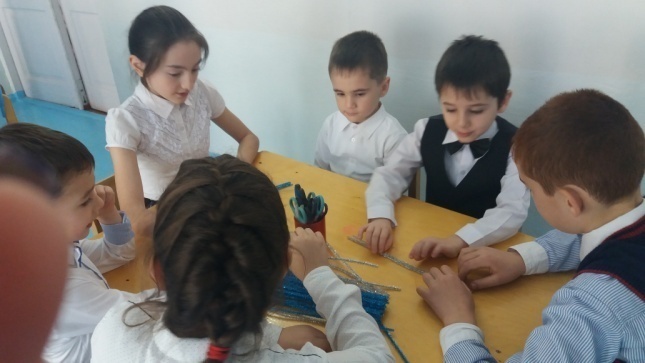 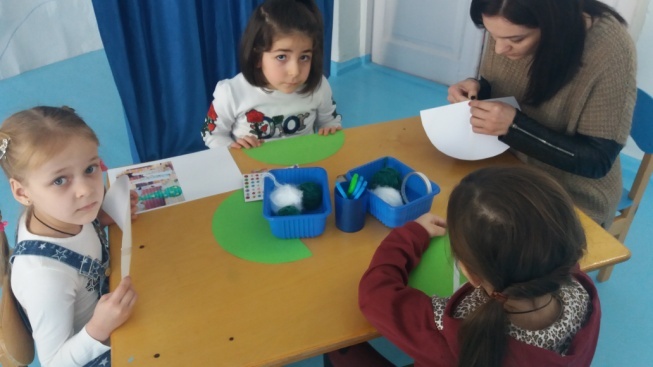 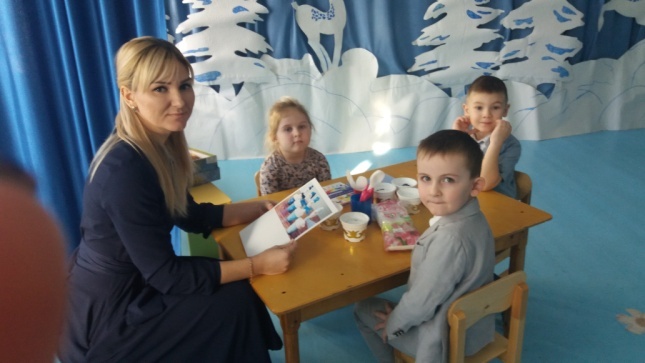 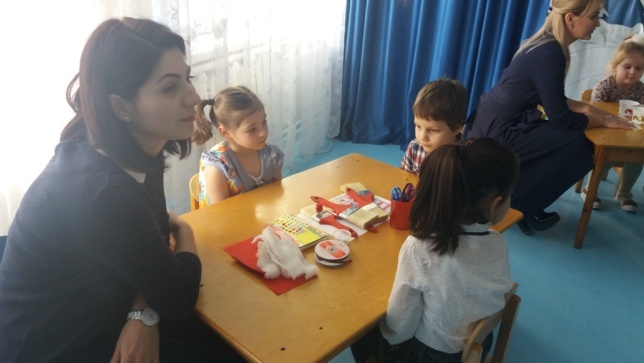 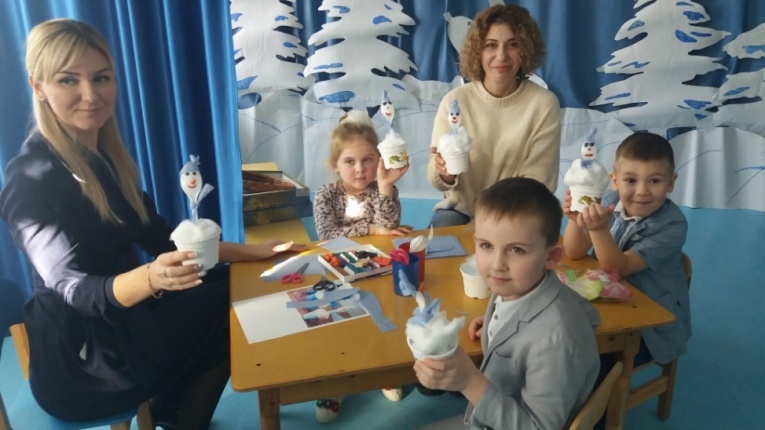 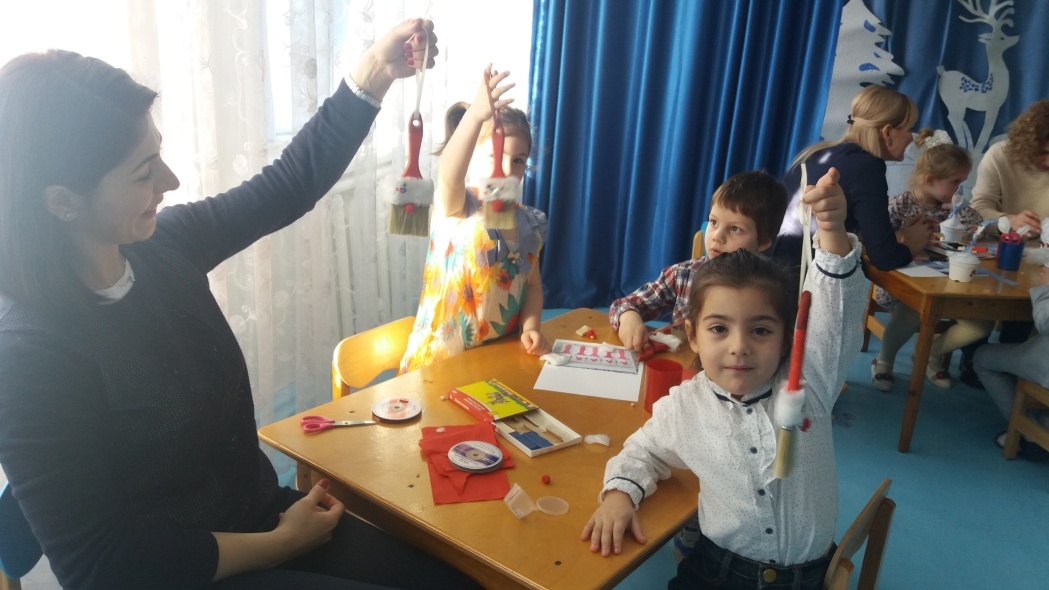 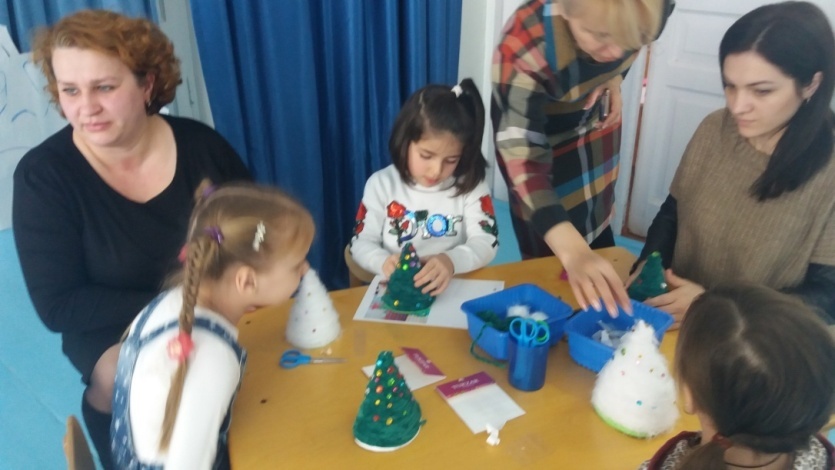 